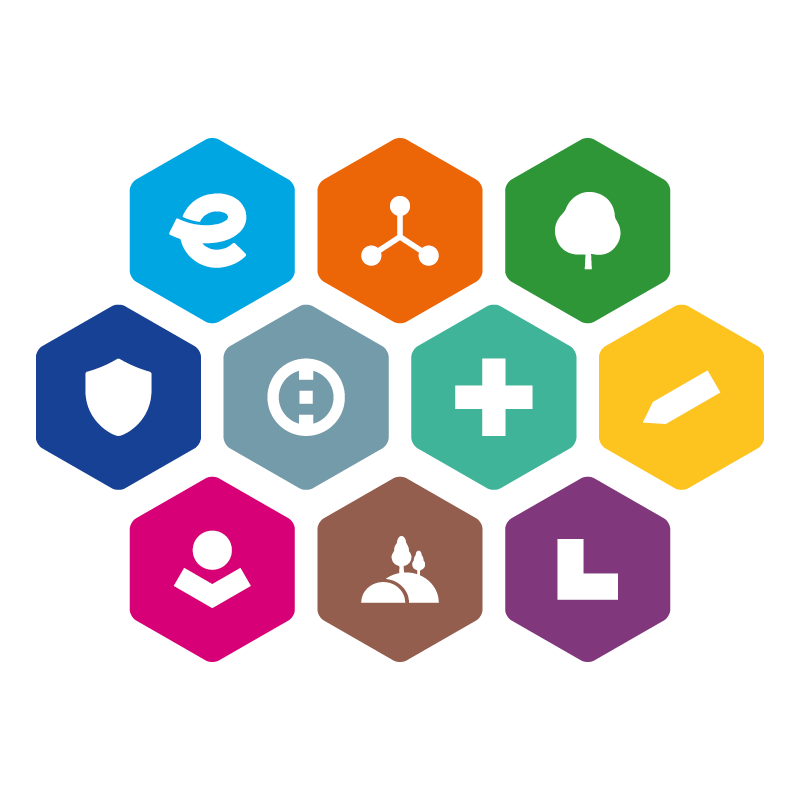 INTEGROVANÝ REGIONÁLNÍ OPERAČNÍ PROGRAM 
2021–2027Šablona projektového záměru pro programový rámec iropmas Regionu pOODŘÍ, Z.S.6. výzva mas rEGIONU pOODŘÍ, Z.S. – irop – Kultura – památky a muzeaPříloha č. 1 – Šablona projektového záměruVýzva č. 6 k předkládání záměrů v rámci Integrovaného regionálního operačního programu„MAS Regionu Poodří, z.s. – IROP – Kultura_památky a muzea“Vazba na výzvu ŘO IROP č. 70Informace:Žadatel musí vyplnit všechny požadované údaje.V rámci MAS bude nejprve ze strany kanceláře MAS Regionu Poodří, z.s. provedena administrativní kontrola. Následuje věcné hodnocení prováděné Výběrovou komisí. Poté Výbor spolku vybere záměry, kterým bude vydáno Vyjádření o souladu se SCLLD MAS Regionu Poodří, z.s.. Toto vyjádření je povinnou součástí žádosti o podporu, kterou nositelé vybraných záměrů následně zpracují v MS21+.Postup hodnocení záměrů je uveden ve Interních postupech MAS Regionu Poodří, z.s. IROP – Příjem a hodnocení projektových záměrů, opatření proti střetu zájmů. Interní postupy jsou zveřejněny zde: www.masrp.cz/obdobi-2021-2027/irop.Po výběru projektových záměrů ze strany MAS následuje podání žádosti o podporu do výzvy č. 70 IROP, a to prostřednictvím MS21+. Hodnocení žádostí o podporu je v kompetenci Centra pro regionální rozvoj (CRR). Věcná způsobilost je definována v Obecných a Specifických pravidlech pro žadatele a příjemce výzvy č. 70 IROP (vždy v aktuálním znění).Obecná a Specifická pravidla pro žadatele pro výzvu ŘO IROP jsou uvedena zde: https://irop.mmr.cz/cs/vyzvy-2021-2027/vyzvy/70vyzvairopZáměr ve formátu pdf opatřený elektronickým podpisem osoby (osob) jednající jménem žadatele (nebo osob zmocněných na základě plné moci) a relevantní přílohy je nutné zaslat na e-mail: malerova@masrp.czPřed odevzdáním smažte tuto první stranu s informacemi. Další informace k věcnému hodnocení:Verifikace projektového záměru:Podpisem žadatel potvrzuje, že se seznámil s pravidly nadřazené výzvy IROP a že předkládaný záměr je s těmito pravidly v souladu.NÁZEV PROJEKTOVÉHO ZÁMĚRU doplňtedoplňtedoplňtedoplňtedoplňtedoplňteZAŘAZENÍ PROJEKTOVÉHO ZÁMĚRU DO INTEGROVANÉ STRATEGIE oficiální název MASoficiální název MASMAS Regionu Poodří, z.s.MAS Regionu Poodří, z.s.MAS Regionu Poodří, z.s.MAS Regionu Poodří, z.s.ZAŘAZENÍ PROJEKTOVÉHO ZÁMĚRU DO INTEGROVANÉ STRATEGIE číslo a název opatření PR IROP číslo a název opatření PR IROP  5.1 5.1 5.1 5.1ZAŘAZENÍ PROJEKTOVÉHO ZÁMĚRU DO INTEGROVANÉ STRATEGIE číslo a název výzvy ŘO IROPčíslo a název výzvy ŘO IROP 70. výzva IROP – KULTURA – PAMÁTKY A MUZEA – SC 5.1 (CLLD) 70. výzva IROP – KULTURA – PAMÁTKY A MUZEA – SC 5.1 (CLLD) 70. výzva IROP – KULTURA – PAMÁTKY A MUZEA – SC 5.1 (CLLD) 70. výzva IROP – KULTURA – PAMÁTKY A MUZEA – SC 5.1 (CLLD)ZAŘAZENÍ PROJEKTOVÉHO ZÁMĚRU DO INTEGROVANÉ STRATEGIE číslo a název výzvy MASčíslo a název výzvy MAS Výzva č. 6 MAS Regionu Poodří, z.s. – IROP – Kultura_památky a muzea Výzva č. 6 MAS Regionu Poodří, z.s. – IROP – Kultura_památky a muzea Výzva č. 6 MAS Regionu Poodří, z.s. – IROP – Kultura_památky a muzea Výzva č. 6 MAS Regionu Poodří, z.s. – IROP – Kultura_památky a muzeaIDENTIFIKACE ŽADATELEúplný název žadateleúplný název žadateledoplňtedoplňtedoplňtedoplňteIDENTIFIKACE ŽADATELEsídlo žadatele 
(ulice č. p./č. o., obec, psč)sídlo žadatele 
(ulice č. p./č. o., obec, psč)doplňtedoplňtedoplňtedoplňteIDENTIFIKACE ŽADATELEIČO/DIČIČO/DIČdoplňtedoplňtedoplňtedoplňteIDENTIFIKACE ŽADATELEprávní formaprávní formadoplňtedoplňtedoplňtedoplňteIDENTIFIKACE ŽADATELEstatutární zástupce žadatele
(jméno, příjmení, tel., e-mail)statutární zástupce žadatele
(jméno, příjmení, tel., e-mail)doplňtedoplňtedoplňtedoplňteIDENTIFIKACE ŽADATELEkontaktní osoba 
(jméno, příjmení, tel., e-mail)kontaktní osoba 
(jméno, příjmení, tel., e-mail)doplňtedoplňtedoplňtedoplňteINFORMACE O PROJEKTOVÉHO ZÁMĚRUpopis projektového záměru a podporované aktivity projektového záměrupopis projektového záměru a podporované aktivity projektového záměruRevitalizace kulturních památek:Stručně popište Váš projektový záměr a aktivity, které mají být v rámci projektového záměru realizovány, vazbu na opatření integrované strategie CLLD.Uveďte zda je památka zapsána v Ústředním seznamu kulturních památek, uveďte jak bude památka zpřístupněna veřejnosti (plán zpřístupnění památky je-li relevantní), popište zajištění bezbariérovosti výstupů projektového záměru.Revitalizace a vybavení městských a obecních muzeí:Stručně popište Váš projektový záměr a aktivity, které mají být v rámci projektového záměru realizovány, vazbu na opatření integrované strategie CLLD.Uveďte zda je muzeum zřizováno obcí, popište zda muzeum spravuje sbírku dle zákona č. 122/200 Sb., o ochraně sbírek muzejní povahy a o změně některých dalších zákonů, ve znění pozdějších předpisů, plán zpřístupnění podpořené sbírky (pokud je relevantní), popište zajištění bezbariérovosti výstupů projektového záměru.Revitalizace kulturních památek:Stručně popište Váš projektový záměr a aktivity, které mají být v rámci projektového záměru realizovány, vazbu na opatření integrované strategie CLLD.Uveďte zda je památka zapsána v Ústředním seznamu kulturních památek, uveďte jak bude památka zpřístupněna veřejnosti (plán zpřístupnění památky je-li relevantní), popište zajištění bezbariérovosti výstupů projektového záměru.Revitalizace a vybavení městských a obecních muzeí:Stručně popište Váš projektový záměr a aktivity, které mají být v rámci projektového záměru realizovány, vazbu na opatření integrované strategie CLLD.Uveďte zda je muzeum zřizováno obcí, popište zda muzeum spravuje sbírku dle zákona č. 122/200 Sb., o ochraně sbírek muzejní povahy a o změně některých dalších zákonů, ve znění pozdějších předpisů, plán zpřístupnění podpořené sbírky (pokud je relevantní), popište zajištění bezbariérovosti výstupů projektového záměru.Revitalizace kulturních památek:Stručně popište Váš projektový záměr a aktivity, které mají být v rámci projektového záměru realizovány, vazbu na opatření integrované strategie CLLD.Uveďte zda je památka zapsána v Ústředním seznamu kulturních památek, uveďte jak bude památka zpřístupněna veřejnosti (plán zpřístupnění památky je-li relevantní), popište zajištění bezbariérovosti výstupů projektového záměru.Revitalizace a vybavení městských a obecních muzeí:Stručně popište Váš projektový záměr a aktivity, které mají být v rámci projektového záměru realizovány, vazbu na opatření integrované strategie CLLD.Uveďte zda je muzeum zřizováno obcí, popište zda muzeum spravuje sbírku dle zákona č. 122/200 Sb., o ochraně sbírek muzejní povahy a o změně některých dalších zákonů, ve znění pozdějších předpisů, plán zpřístupnění podpořené sbírky (pokud je relevantní), popište zajištění bezbariérovosti výstupů projektového záměru.Revitalizace kulturních památek:Stručně popište Váš projektový záměr a aktivity, které mají být v rámci projektového záměru realizovány, vazbu na opatření integrované strategie CLLD.Uveďte zda je památka zapsána v Ústředním seznamu kulturních památek, uveďte jak bude památka zpřístupněna veřejnosti (plán zpřístupnění památky je-li relevantní), popište zajištění bezbariérovosti výstupů projektového záměru.Revitalizace a vybavení městských a obecních muzeí:Stručně popište Váš projektový záměr a aktivity, které mají být v rámci projektového záměru realizovány, vazbu na opatření integrované strategie CLLD.Uveďte zda je muzeum zřizováno obcí, popište zda muzeum spravuje sbírku dle zákona č. 122/200 Sb., o ochraně sbírek muzejní povahy a o změně některých dalších zákonů, ve znění pozdějších předpisů, plán zpřístupnění podpořené sbírky (pokud je relevantní), popište zajištění bezbariérovosti výstupů projektového záměru.INFORMACE O PROJEKTOVÉHO ZÁMĚRUcíle projektového záměrucíle projektového záměru Stručně popište, jaké jsou stanovené cíle projektového záměru. Stručně popište, jaké jsou stanovené cíle projektového záměru. Stručně popište, jaké jsou stanovené cíle projektového záměru. Stručně popište, jaké jsou stanovené cíle projektového záměru.INFORMACE O PROJEKTOVÉHO ZÁMĚRUzdůvodnění potřebnosti projektového záměru a popis stávajícího stavu zdůvodnění potřebnosti projektového záměru a popis stávajícího stavu  Zdůvodněte potřebnost projektového záměru, popište stávající stav. Zdůvodněte potřebnost projektového záměru, popište stávající stav. Zdůvodněte potřebnost projektového záměru, popište stávající stav. Zdůvodněte potřebnost projektového záměru, popište stávající stav.INFORMACE O PROJEKTOVÉHO ZÁMĚRUmísto realizace projektového záměru místo realizace projektového záměru  Uveďte místo realizace projektového záměru (adresa, identifikace pozemků apod.) Uveďte místo realizace projektového záměru (adresa, identifikace pozemků apod.) Uveďte místo realizace projektového záměru (adresa, identifikace pozemků apod.) Uveďte místo realizace projektového záměru (adresa, identifikace pozemků apod.)INFORMACE O PROJEKTOVÉHO ZÁMĚRUpřipravenost projektového záměru připravenost projektového záměru Stručně uveďte stav připravenosti projektového záměru, jaké dokumenty potřebné k realizaci projektového záměru má žadatel k dispozici, např. prováděcí studie, podklady pro hodnocení, analýza nákladů a výnosu, stavební povolení atd.Stručně uveďte stav připravenosti projektového záměru, jaké dokumenty potřebné k realizaci projektového záměru má žadatel k dispozici, např. prováděcí studie, podklady pro hodnocení, analýza nákladů a výnosu, stavební povolení atd.Stručně uveďte stav připravenosti projektového záměru, jaké dokumenty potřebné k realizaci projektového záměru má žadatel k dispozici, např. prováděcí studie, podklady pro hodnocení, analýza nákladů a výnosu, stavební povolení atd.Stručně uveďte stav připravenosti projektového záměru, jaké dokumenty potřebné k realizaci projektového záměru má žadatel k dispozici, např. prováděcí studie, podklady pro hodnocení, analýza nákladů a výnosu, stavební povolení atd.INFORMACE O PROJEKTOVÉHO ZÁMĚRUpředpokládané datum podání žádosti o podporu do výzvy ŘOpředpokládané datum podání žádosti o podporu do výzvy ŘOUveďte ve formě (DD.MM.RRRR). Počítejte, že hodnocení záměru ze strany MAS může trvat přibližně 3 měsíce. Uvažujte, že vyjádření o souladu záměru se SCLLD MAS Regionu Poodří, z.s. je vydáváno na 30 kalendářních dnů.Uveďte ve formě (DD.MM.RRRR). Počítejte, že hodnocení záměru ze strany MAS může trvat přibližně 3 měsíce. Uvažujte, že vyjádření o souladu záměru se SCLLD MAS Regionu Poodří, z.s. je vydáváno na 30 kalendářních dnů.Uveďte ve formě (DD.MM.RRRR). Počítejte, že hodnocení záměru ze strany MAS může trvat přibližně 3 měsíce. Uvažujte, že vyjádření o souladu záměru se SCLLD MAS Regionu Poodří, z.s. je vydáváno na 30 kalendářních dnů.Uveďte ve formě (DD.MM.RRRR). Počítejte, že hodnocení záměru ze strany MAS může trvat přibližně 3 měsíce. Uvažujte, že vyjádření o souladu záměru se SCLLD MAS Regionu Poodří, z.s. je vydáváno na 30 kalendářních dnů.INFORMACE O PROJEKTOVÉHO ZÁMĚRUpředpokládané datum zahájení fyzické realizace projektového záměru (měsíc/rok)předpokládané datum zahájení fyzické realizace projektového záměru (měsíc/rok) Uveďte ve formě (DD.MM.RRRR). Realizace projektového záměru může být zahájena před podáním žádosti o podporu, nejdříve však 1. 1. 2021. Uveďte ve formě (DD.MM.RRRR). Realizace projektového záměru může být zahájena před podáním žádosti o podporu, nejdříve však 1. 1. 2021. Uveďte ve formě (DD.MM.RRRR). Realizace projektového záměru může být zahájena před podáním žádosti o podporu, nejdříve však 1. 1. 2021. Uveďte ve formě (DD.MM.RRRR). Realizace projektového záměru může být zahájena před podáním žádosti o podporu, nejdříve však 1. 1. 2021.INFORMACE O PROJEKTOVÉHO ZÁMĚRUpředpokládané datum ukončení fyzické realizace projektového záměru (měsíc/rok)předpokládané datum ukončení fyzické realizace projektového záměru (měsíc/rok)Uveďte ve formě (DD.MM.RRRR). Realizace projektového záměru nesmí být ukončena před podáním žádosti o podporu (plné žádosti o podporu do MS21+). Nejzazší datum pro ukončení fyzické realizace projektu je 31.12.2025.Uveďte ve formě (DD.MM.RRRR). Realizace projektového záměru nesmí být ukončena před podáním žádosti o podporu (plné žádosti o podporu do MS21+). Nejzazší datum pro ukončení fyzické realizace projektu je 31.12.2025.Uveďte ve formě (DD.MM.RRRR). Realizace projektového záměru nesmí být ukončena před podáním žádosti o podporu (plné žádosti o podporu do MS21+). Nejzazší datum pro ukončení fyzické realizace projektu je 31.12.2025.Uveďte ve formě (DD.MM.RRRR). Realizace projektového záměru nesmí být ukončena před podáním žádosti o podporu (plné žádosti o podporu do MS21+). Nejzazší datum pro ukončení fyzické realizace projektu je 31.12.2025.INFORMACE O PROJEKTOVÉHO ZÁMĚRUvazba projektového záměru na projekty žadatele financované z dalších dotačních zdrojů vazba projektového záměru na projekty žadatele financované z dalších dotačních zdrojů Uveďte vazbu na další projekty, pokud je to relevantní.Uveďte vazbu na další projekty, pokud je to relevantní.Uveďte vazbu na další projekty, pokud je to relevantní.Uveďte vazbu na další projekty, pokud je to relevantní.FINANCOVÁNÍ PROJEKTOVÉHO ZÁMĚRU (V KČ)celkové výdaje projektového záměrucelkové výdaje projektového záměruUveďte celkové výdaje projektového záměruUveďte celkové výdaje projektového záměruUveďte celkové výdaje projektového záměruKčFINANCOVÁNÍ PROJEKTOVÉHO ZÁMĚRU (V KČ)celkové způsobilé výdaje (CZK)celkové způsobilé výdaje (CZK)Uveďte celkové způsobilé výdaje projektového záměruUveďte celkové způsobilé výdaje projektového záměruUveďte celkové způsobilé výdaje projektového záměruKčFINANCOVÁNÍ PROJEKTOVÉHO ZÁMĚRU (V KČ)podpora – příspěvek unie (CZK)podpora – příspěvek unie (CZK)Dotace je 95 % z celkových způsobilých výdajů projektového záměru (maximum je definováno výzvou)Dotace je 95 % z celkových způsobilých výdajů projektového záměru (maximum je definováno výzvou)Dotace je 95 % z celkových způsobilých výdajů projektového záměru (maximum je definováno výzvou)KčFINANCOVÁNÍ PROJEKTOVÉHO ZÁMĚRU (V KČ)vlastní zdroje příjemce (CZK)vlastní zdroje příjemce (CZK)Uveďte vlastní zdroje příjemceUveďte vlastní zdroje příjemceUveďte vlastní zdroje příjemceKčFINANCOVÁNÍ PROJEKTOVÉHO ZÁMĚRU (V KČ)nezpůsobilé výdaje (CZK)nezpůsobilé výdaje (CZK)Uveďte nezpůsobilé výdajeUveďte nezpůsobilé výdajeUveďte nezpůsobilé výdajeKčFINANCOVÁNÍ PROJEKTOVÉHO ZÁMĚRU (V KČ)kódnázev indikátoruměrná jednotka indikátoruvýchozí hodnota indikátorucílová hodnota indikátorucílová hodnota indikátoruFINANCOVÁNÍ PROJEKTOVÉHO ZÁMĚRU (V KČ)Revitalizace kulturních památekRevitalizace kulturních památekRevitalizace kulturních památekRevitalizace kulturních památekRevitalizace kulturních památekRevitalizace kulturních památekFINANCOVÁNÍ PROJEKTOVÉHO ZÁMĚRU (V KČ)908 021Počet revitalizovaných památkových objektů  objekty doplňtedoplňtedoplňteFINANCOVÁNÍ PROJEKTOVÉHO ZÁMĚRU (V KČ)740 010Parkovací místa pro vozidlaparkovací místa doplňtedoplňtedoplňteFINANCOVÁNÍ PROJEKTOVÉHO ZÁMĚRU (V KČ)910 052Počet návštěvníků podpořených lokalit v oblasti kultury a cestovního ruchunávštěvníci/rokdoplňtedoplňtedoplňteFINANCOVÁNÍ PROJEKTOVÉHO ZÁMĚRU (V KČ)323 000Snížení konečné spotřeby energie u podpořených subjektůGJ/rokdoplňtedoplňtedoplňteFINANCOVÁNÍ PROJEKTOVÉHO ZÁMĚRU (V KČ)Revitalizace a vybavení městských a obecních muzeíRevitalizace a vybavení městských a obecních muzeíRevitalizace a vybavení městských a obecních muzeíRevitalizace a vybavení městských a obecních muzeíRevitalizace a vybavení městských a obecních muzeíRevitalizace a vybavení městských a obecních muzeíFINANCOVÁNÍ PROJEKTOVÉHO ZÁMĚRU (V KČ)908 101Počet podpořených muzeí  muzea doplňtedoplňtedoplňteFINANCOVÁNÍ PROJEKTOVÉHO ZÁMĚRU (V KČ)907 030Počet nově zpřístupněných a zefektivněných podsbírek a fondůpodsbírky/fondy doplňtedoplňtedoplňteFINANCOVÁNÍ PROJEKTOVÉHO ZÁMĚRU (V KČ)910 052Počet návštěvníků podpořených lokalit v oblasti kultury a cestovního ruchunávštěvníci/rokdoplňtedoplňtedoplňteFINANCOVÁNÍ PROJEKTOVÉHO ZÁMĚRU (V KČ)323 000Snížení konečné spotřeby energie u podpořených subjektůGJ/rokdoplňtedoplňtedoplňteRevitalizace kulturních památekRevitalizace kulturních památekProjektový záměr byl projednán s pracovníky MAS Regionu Poodří, z.s. (potvrzuje kancelář MAS).Popište, zda a kdy (datum, pracovník kanceláře MAS Regionu Poodří, z.s.) byl projektový záměr projednán.Projektový záměr zahrnuje participaci dětí a mládeže nebo dobrovolnictví (žadatel již s dětmi, mládeží nebo dobrovolníky pracuje).Popište/doložte přílohou informace o soustavné a pravidelné činnosti:zda pracujete s dětmi, mládeží nebo využívá či podporuje dobrovolnictví, a to ve vztahu k širší oblasti či tématu projektového záměru a zároveň nad rámec zákonné povinnosti ve vazbě na hlavní předmět činnosti.kolik let souvisle v době před podáním projektového záměru tuto činnost provozujetezda/kolik/po jakou dobu pořádáte každý rok akce za účasti dětí, mládeže nebo dobrovolníkůPočet obyvatelUveďte počet obyvatel na jejímž území je projektový záměr realizován.Celková výše získaných finančních prostředků přes MAS Regionu Poodří, z.s. v plánovacím období 2021 – 2027 z programového rámce IROP.Uveďte celkovou částku dotačních prostředků (dotace) získaných přes výzvy MAS Regionu Poodří, z.s. v rámci Integrovaného operačního programu v plánovacím období 2021 – 2027.Revitalizace a vybavení městských a obecních muzeíRevitalizace a vybavení městských a obecních muzeíProjektový záměr byl projednán s pracovníky MAS Regionu Poodří, z.s. (potvrzuje kancelář MAS).Popište, zda a kdy (datum, pracovník kanceláře MAS Regionu Poodří, z.s.) byl projektový záměr projednán.Projektový záměr zahrnuje participaci dětí a mládeže nebo dobrovolnictví (žadatel již s dětmi, mládeží nebo dobrovolníky pracuje).Popište/doložte přílohou informace o soustavné a pravidelné činnosti:zda pracujete s dětmi, mládeží nebo využívá či podporuje dobrovolnictví, a to ve vztahu k širší oblasti či tématu projektového záměru a zároveň nad rámec zákonné povinnosti ve vazbě na hlavní předmět činnosti.kolik let souvisle v době před podáním projektového záměru tuto činnost provozujetezda/kolik/po jakou dobu pořádáte každý rok akce za účasti dětí, mládeže nebo dobrovolníkůPočet obyvatelUveďte počet obyvatel na jejímž území je projektový záměr realizován.Celková výše získaných finančních prostředků přes MAS Regionu Poodří, z.s. v plánovacím období 2021 – 2027 z programového rámce IROP.Uveďte celkovou částku dotačních prostředků (dotace) získaných přes výzvy MAS Regionu Poodří, z.s. v rámci Integrovaného operačního programu v plánovacím období 2021 – 2027.Seznam přílohPříloha č. 1doplňteSeznam přílohPříloha č. 2doplňteSeznam přílohPříloha č. 3doplňteSeznam přílohPříloha č. 4doplňteSeznam přílohPříloha č. 5doplňteSeznam přílohPříloha č. 6doplňteSeznam přílohPříloha č. 7doplňtePříloha č. 8doplňteMísto a datum:doplňteJméno a příjmení statutárního zástupce/pověřeného zástupce:doplňtepodpis předkladatele projektového záměru: (elektronický podpis): Elektronicky podepište